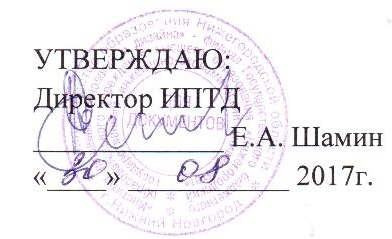 ПЛАН МЕРОПРИЯТИЙПО ВОСПИТАНИЮ КУЛЬТУРЫ БЕЗОПАСНОГО ПОВЕДЕНИЯ И ПРИОБРЕТЕНИЯ ЗНАНИЙ И НАВЫКОВ ПО ВОПРОСАМ ЛИЧНОЙ И КОЛЛЕКТИВНОЙ БЕЗОПАСНОСТИЗам. директора по ВР                                                                           Л.А. Стародумова№ п/пСодержание работыСроки Ответственные 1Знакомство со специальной литературой о культуре безопасного поведенияВ течение годаЗам. директора по ВР,педагог-психолог, социальный педагог, кураторы,
воспитатели общежития2Сотрудничество со специализированными центрами, психологической службой МЧСВ течение годаПедагог-психологСоциальный педагог3Организация  проведения лекций специалистами МЧС в рамках проведения месячника «Здорово быть здоровым!»Ноябрь Социальный педагог4Организация рейда по выявлению опасных объектов в институте, приуроченного ко дню специалиста по безопасности12 ноябряСоциальный педагогСтуд. совет5Проведение со студентами специалистом МЧС практических занятий и тренировок по вопросам личной и коллективной безопасностифевральСоциальный педагог6Проведение лекции-беседы «Если оказался в толпе…»Март Социальный педагог7Проведение бесед со студентами по профилактике безопасности жизни, травматизма1 раз в два месяцаСоциальный педагог8Проведение бесед со студентами по профилактике суицида1 раз в два месяцаСоциальный педагог9Диагностика суицидных настроений студентов и участия в группах «смерти» в интернет ресурсах1 раз в семестрПедагог-психологСоциальный педагог10.Проведение беседы со студентами по профилактике интернет-рисковАпрель Социальный педагог11. Работа с родителями:Ведение информационной страницы на сайте;Проведение консультаций родителей студентов «группы риска»В течение годаПедагог-психологСоциальный педагог